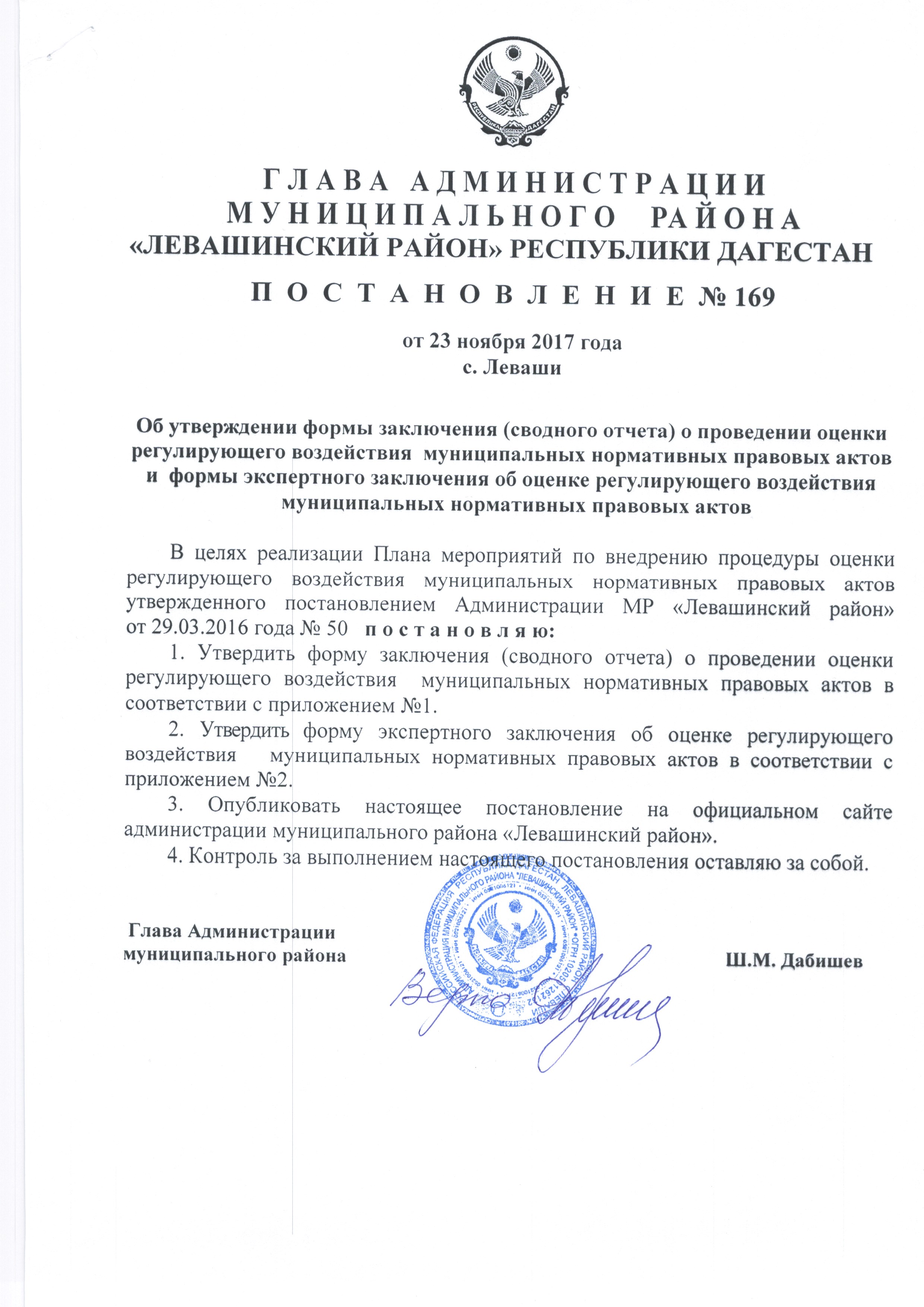 УТВЕРЖДЕНпостановлением главы АдминистрацииМР «Левашинский район»от 23 ноября 2017г.  №169Сводный отчет
о проведении оценки регулирующего воздействия
проекта муниципального нормативного правового акта1. Общая информация
1.1. Регулирующий орган:
________________________________________________________________________________полное и краткое наименования (при наличии)1.2. Вид и наименование проекта муниципального нормативного правового акта:
________________________________________________________________________________место для текстового описания 1.3. Предполагаемые сроки вступления в силу муниципального нормативного правового акта:
________________________________________________________________________________
1.4. Краткое описание проблемы, на решение которой направлено предлагаемое правовое регулирование:
________________________________________________________________________________место для текстового описания 1.5. Краткое описание целей предлагаемого правового регулирования:
________________________________________________________________________________место для текстового описания 1.6. Краткое описание содержания предлагаемого правового регулирования:
________________________________________________________________________________место для текстового описания 1.7. Контактная информация исполнителя в регулирующем органе:
Ф.И.О. ____________________________________________________________________________;
Должность: ___________________________________________________________;
Тел.: _________________, адрес электронной почты: ____________________.

2. Описание проблемы, на решение которой направлено предлагаемое правовое регулирование
2.1. Формулировка проблемы:
________________________________________________________________________________место для текстового описания 2.2. Информация о возникновении, выявлении проблемы и мерах, принятых ранее для ее решения, достигнутых результатах и затраченных ресурсах:
________________________________________________________________________________место для текстового описания 2.3. Социальные группы, на которые направленно правовое регулирование:
________________________________________________________________________________место для текстового описания 2.4. Характеристика негативных эффектов, возникающих в связи с наличием проблемы, их количественная оценка:
________________________________________________________________________________место для текстового описания 2.5. Причины возникновения проблемы и факторы, поддерживающие ее существование: ________________________________________________________________________________место дня текстового описания 2.6. Причины невозможности решения проблемы участниками соответствующих отношений самостоятельно, без вмешательства органа местного самоуправления:
________________________________________________________________________________место для текстового описания 2.7. Опыт решения аналогичных проблем в муниципальных образованиях Российской Федерации, иностранных государствах:
________________________________________________________________________________место для текстового описания 2.8. Источники данных:
________________________________________________________________________________место для текстового описания 2.9. Иная информация о проблеме:
________________________________________________________________________________место для текстового описания 
3. Определение целей предлагаемого правового регулирования и показателей для оценки их достижения
3.1. Цели предполагаемого правового регулирования:
________________________________________________________________________________место для текстового описания 3.2. Показатели достижения целей предлагаемого правового регулирования:
________________________________________________________________________________место для текстового описания 3.3. Муниципальные нормативные правовые акты или их отдельные положения, в соответствии с которыми в настоящее время осуществляется правовое регулирование в данной области:________________________________________________________________________________место для текстового описания 3.4. Основание для разработки проекта акта (действующие нормативные правовые акты, поручения, другие решения, из которых вытекает необходимость разработки предлагаемого правового регулирования в данной области и которые определяют необходимость постановки указанных целей):________________________________________________________________________________место для текстового описания 3.5. Перечень муниципальных нормативных правовых актов, подлежащих признанию утратившими силу, изменению или принятию в связи с принятием проекта соответствующего акта: ________________________________________________________________________________место для текстового описания 
4. Качественная характеристика и оценка численности потенциальных адресатов предлагаемого правового регулирования (их групп):
________________________________________________________________________________место для текстового описания 
5. Изменение функций (полномочий, обязанностей, прав) органов местного самоуправления, а также порядка их реализации в связи с введением предлагаемого правового регулирования:
________________________________________________________________________________место для текстового описания 
6. Оценка дополнительных расходов (доходов) муниципального бюджета, связанных с введением предлагаемого правового регулирования, источники данных о расходах (доходах):
________________________________________________________________________________место для текстового описания 7. Изменение обязанностей (ограничений) потенциальных адресатов предлагаемого правового регулирования и связанные с ними дополнительные расходы (доходы)
7.1. Группы потенциальных адресатов предлагаемого правового регулирования:
________________________________________________________________________________место для текстового описания 7.2. Новые обязанности и ограничения, изменения существующих обязанностей и ограничений, вводимые предлагаемым правовым регулированием (с указанием соответствующих положений проекта муниципального нормативного правового акта):________________________________________________________________________________место для текстового описания 7.3. Описание предполагаемых расходов и возможных доходов, связанных с введениемпредлагаемого правового регулирования:________________________________________________________________________________место для текстового описания 7.4. Предполагаемая количественная оценка, тыс. рублей:
________________________________________________________________________________место для текстового описания 7.5. Издержки и выгоды адресатов предлагаемого правового регулирования, не поддающиеся количественной оценке:________________________________________________________________________________место для текстового описания 7.6. Источники данных:________________________________________________________________________________место для текстового описания 8. Оценка рисков неблагоприятных последствий применения предлагаемого правового регулирования и источники данных:________________________________________________________________________________место для текстового описания 9. <*> Сравнение возможных вариантов решения проблемы 9.8. <*> Обоснование выбора предпочтительного варианта решения выявленной проблемы:_____________________________________________________________________________________
место для текстового описания10. Оценка необходимости установления переходного периода и (или) отсрочки вступления в силу нормативного правового акта (отдельных его положений) либо необходимость распространения предлагаемого правового регулирования на ранее возникшие отношения:__________________________________________________________________________________
место для текстового описания11. <*> Информация о сроках проведения публичных консультаций по проекту нормативного правового акта и сводному отчету <1>11.1. <*> Срок, в течение которого принимались предложения в связи с публичными консультациями по проекту нормативного правового акта и сводному отчету об оценке регулирующего воздействия:начало: «___» _________ 201_ г.; окончание: «___» _________ 201_ г.11.2. <*> Сведения о количестве замечаний и предложений, полученных в ходе публичных консультаций по проекту нормативного правового акта:Всего замечаний и предложений: ___________, из них учтено полностью: __________, учтено частично: ___________
11.3. <*> Полный электронный адрес размещения отчета о проведении публичных консультаций, по проекту нормативного правового акта:________________________________________________________________________место для текстового описанияПриложение. <*> Отчет о проведении публичных консультаций, проводившихся в ходе процедуры ОРВ, с указанием сведений об учете или причинах отклонения поступивших предложений.
Иные приложения (по усмотрению регулирующего органа, проводящего ОРВ).

Руководитель регулирующего органа ________________________________________ _____________ ______________
(Ф.И.О.) Дата Подпись
УТВЕРЖДЕНпостановлением главы АдминистрацииМР «Левашинский район»от 23 ноября 2017г.  №169Экспертное заключениеоб оценке регулирующего воздействия муниципальных нормативных правовых актов с.Леваши                                                                                                                    №______Отдел экономики администрации МР «Магарамкентский район»  (далее - Отдел) в соответствии с Порядком проведения оценки регулирующего воздействия проектов муниципальных нормативных правовых актов муниципального района «Левашинский район», затрагивающих вопросы осуществления предпринимательской и инвестиционной деятельности (далее - Порядок), рассмотрел представленный для подготовки настоящего экспертного заключения_________________________________________________________________________(наименование органа Администрации МР «Левашинский район») (далее - регулирующий орган) следующий пакет документов:- проект (далее - проект акта) ________________________________________________;
(наименование проекта муниципального нормативного правового акта)
- сводный отчет о проведении процедуры оценки регулирующего воздействия (далее - ОРВ) проекта муниципального нормативного правового акта (далее - сводный отчет);- отчет о проведении публичных консультаций по итогам обсуждения проекта акта;-иные документы, представленные регулирующим органом.По результатам рассмотрения установлено, что при подготовке проекта акта процедуры, предусмотренные Порядком регулирующим органо.(соблюдены/не соблюдены)Регулирующим органом проведены публичные консультации проекта акта в сроки с __________________ по __________________.Информации об оценке регулирующего воздействия проекта акта размещена регулирующим органом на официальном сайте проведения процедуры ОРВ по адресу: ___________________________________________________________________________(полный электронный адрес размещения проекта акта на
официальном сайте проведения процедуры ОРВ)Уведомление о начале публичных консультаций по проекту акта было направлено _____________________________________________________________________________
(полное наименование органов, должностных лиц, юридических лиц)На основе проведенной оценки регулирующего воздействия проекта акта с учетом информации, представленной регулирующим органом в сводном отчете, Отделом сделаны следующие выводы:1. ________________________________________________________________________.(вывод о наличии либо отсутствии достаточного обоснования решения проблемы предложенным способом регулирования, анализа вариантов предлагаемого правового регулирования и опыта иных муниципальных образований)2. ________________________________________________________________________.(вывод о соблюдении либо о несоблюдении процедур, предусмотренных Порядком)3. ________________________________________________________________________.(вывод о наличии либо об отсутствии положений, вводящих избыточные обязанности, запреты и ограничения для субъектов предпринимательской и инвестиционной деятельности или способствующие их введению)4. ________________________________________________________________________.(вывод о наличии либо об отсутствии положений, приводящих к возникновению необоснованных расходов субъектов предпринимательской и инвестиционной деятельности, а также городского бюджета)5. ________________________________________________________________________.(вывод о наличии либо об отсутствии положений, способствующих ограничению конкуренции)__________________________________________________________________________.(обоснование выводов, а также иные замечания и предложения Комитета)Указание на приложения (при наличии).Уполномоченное должностное лицооргана администрации МР «Левашинский район»,ответственного за проведение ОРВ проектамуниципального нормативного правового
акта
________________________________________ _____________ ______________
(Ф.И.О.) Дата Подпись


Предлагаемый вариант регулирования Сохранение действующего способа регулирования / отсутствие правового регулирования 9.1. <*> Содержание варианта решения проблемы 9.2. <*> Качественная характеристика и оценка динамики численности потенциальных адресатов предлагаемого правового регулирования в среднесрочном периоде (1 - 3 года)9.3. <*> Оценка дополнительных расходов (доходов) потенциальных адресатов регулирования, связанных с введением предлагаемого правового регулирования 9.4. <*> Оценка расходов (доходов) городского бюджета, связанных с введением предлагаемого правового регулирования 9.5. <*> Оценка возможности достижения заявленных целей регулирования (раздел 3 сводного отчета) посредством применения рассматриваемых вариантов предлагаемого правового регулирования 9.6. <*> Оценка рисков неблагоприятных последствий 9.7. <*> Оценка воздействия на состояние конкуренции 